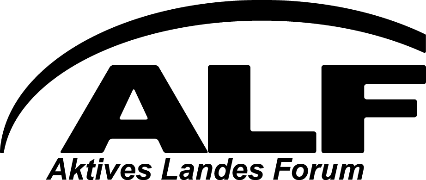 An den 
Vorstand desAktiven Landes ForumsSchmiedgasse 34/II
8010 GrazIch beantrage die Aufnahme als ordentliches Mitglied im Verein „Aktives Landes Forum (ALF) zur Förderung der standespolitischen Interessen der Landesbediensteten“.Der Jahresmitgliedsbeitrag beträgt € 20,-- Ich nehme zur Kenntnis, dass das Aktive Landes Forum unabhängig und daher keiner politischen Partei verpflichtet ist. Die Zugehörigkeit zum Aktiven Landes Forum schließt die Mitgliedschaft in einer politischen Partei jedoch nicht aus.Das Antragsformular kann entweder persönlich, per Post oder per eMail info@alfonline.at eingereicht werden.Der Vereinszweck ist die Vertretung und Förderung der beruflichen, wirtschaftlichen, sozialen, kulturellen und gesundheitlichen Interessen von Arbeitnehmern im Bundesland Steiermark.Wofür steht das ALF?Für ein gerechtes Miteinander, ohne Bevorzugung irgendwelcher ParteizugehörigkeitenFür ein besseres Arbeitsklima und ArbeitsumfeldFür Aufgabenreduktion, anstelle DienstpostenabbauFür gerechte Lohnabschlüsse, nicht unter der InflationsrateFür eine Reduktion der überbordenden SelbstverwaltungFür transparente und nachvollziehbare PostennachbesetzungenFür die Gleichbehandlung aller LandesbedienstetenWarum muss ich einen Mitgliedsbeitrag zahlen?Als parteiunabhängiges Forum bekommen wir keinerlei finanzielle Unterstützung von Parteien, Kammern, oder ähnlichen Organisationen. Um unsere laufenden Ausgaben zu decken, sind wir daher auf Mitgliedsbeiträge und Spenden angewiesen.Informationspflicht aufgrund der DSGVO:Ihre Daten werden vom Verein, sowie der Fraktion zum Zweck der Vereins- bzw. Fraktionsverwaltung erfasst und verarbeitet. Es handelt sich dabei um die Datenkategorien allgemeine Personendaten, sowie Zahlungs- und Kontaktdaten für die Mitgliederverwaltung. Ihre Daten werden keinesfalls an Dritte übermittelt. Die Daten werden für die erforderliche Dauer der Mitgliedschaft gespeichert. Sie haben jederzeit das Recht auf Auskunft über die erfassten Daten, Berichtigung und Einschränkung der Verarbeitung der Daten sowie das Recht auf Datenübertragbarkeit. Sie haben das Recht Ihre gegebene Einwilligung jederzeit zu widerrufen. Die Bereitstellung der Daten ist für die Vereins- bzw. Fraktionsarbeit erforderlich.Vorname(n):Familienname:Geburtsdatum:Personalzahl:Anschrift:PLZ, Ort:Dienststelle:Telefon:Mail:DatumUnterschrift 